Бекетов ауыл советы                                                           Администрация сельского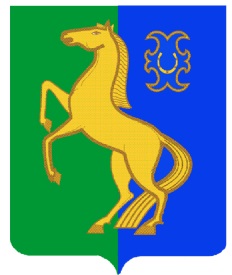 ауыл билəмəhе хакимиәте                                            поселения Бекетовский сельсоветмуниципаль районының                                                       муниципального районаЙəрмəĸəй  районы                                                              Ермекеевский районБашkортостан Республиĸаhы                                            Республики Башкортостан                         ҠАРАР                                                                  ПОСТАНОВЛЕНИЕ                      12  январь  2024 й.	                    № 2                        12  января 2024 г.Об утверждении реестра мест (площадок) накопления твердых коммунальных отходов в сельском поселении Бекетовский сельсовет муниципального района  Ермекеевский район Республики БашкортостанВ соответствии с пунктом 3 постановления Правительства Российской Федерации от 31 августа 2018 года №1039 «Об утверждении Правил обустройства мест (площадок) накопления твердых коммунальных отходов и ведения их реестра», ПОСТАНОВЛЯЮ:1. Утвердить прилагаемый реестр мест (площадок) накопления твердых коммунальных отходов в сельском поселении Бекетовский сельсовет муниципального района  Ермекеевский район Республики Башкортостан.	2. Признать утратившим силу постановление главы сельского поселения Бекетовский сельсовет муниципального района  Ермекеевский район Республики Башкортостан от 15.10.2019г. № 80 «Об утверждении реестра мест (площадок) накопления твердых коммунальных отходов в сельском поселении Бекетовский сельсовет муниципального района  Ермекеевский район Республики Башкортостан».3.  Настоящее постановление вступает в силу после его официального опубликования (обнародования).4. Настоящее постановление разместить на официальном сайте сельского поселения  Бекетовский сельсовет муниципального района  Ермекеевский район Республики Башкортостан (https://spbeketovo.ru).5. Контроль за исполнением настоящего постановления оставляю за собой.Приложение к постановлению главы сельского поселения Бекетовский сельсовет муниципального района Ермекеевский район Республики Башкортостанот  12.01.2024  № 2Реестр мест (площадок) накопления твердых коммунальных отходовв сельском поселении Бекетовский сельсовет муниципального района  Ермекеевский район Республики Башкортостан№п/пАдресНаличие контейнеров для сбора ТКО, ед.1РБ, Ермекеевский район, с.Бекетово, ул.Трудовая, д.1132РБ, Ермекеевский район, с.Бекетово, ул.Центральная, д.1323РБ, Ермекеевский район, с.Бекетово, ул.Центральная,  д.124РБ, Ермекеевский район, с.Бекетово, ул.Школьная, д.135РБ, Ермекеевский район, с.Бекетово, ул.Школьная, д.2126РБ, Ермекеевский район, с.Бекетово, ул.Рабочая, д.3027РБ, Ермекеевский район, с.Бекетово, ул.Магистральная, д.1а38Ермекеевский район,с.Бекетово, ул.Магистральная, 1019Ермекеевский район,с.Бекетово, ул.Молзавод,  д.1110РБ, Ермекеевский район, с.Бекетово, мусульманское кладбище111РБ, Ермекеевский район, с.Бекетово, христианское кладбище112РБ, Ермекеевский район, с.Городецкое, ул.Возрождения, д.37/1213РБ, Ермекеевский район, с.Городецкое, ул.Возрождения, д.74214РБ, Ермекеевский район, с.Городецкое, ул.Возрождения д.19215РБ, Ермекеевский район, с.Городецкое, кладбище116РБ, Ермекеевский район, с.Новотураево, ул.Салавата Юлаева, д.1217РБ, Ермекеевский район, с.Новотураево, ул.Салавата Юлаева, д.32218РБ, Ермекеевский район, с.Новотураево, кладбище119РБ, Ермекеевский район, с.Новотураево, ул.Салавата Юлаева, д.57220РБ, Ермекеевский район, с.Новотураево, ул.Заречная, д.1321РБ, Ермекеевский район, с.Новый,ул.Молодежная,  д.1322РБ, Ермекеевский район, с.Новый, ул.Мира, д.29323РБ, Ермекеевский район, с.Новый, ул.Мира, д.1 А124РБ, Ермекеевский район, с.Кожай-Максимово, кладбище1